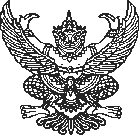 ประกาศองค์การบริหารส่วนตำบลหนองทุ่มเรื่อง  ใช้แผนอัตรากำลังสามปี  (๒๕๖๑ – ๒๕๖๓) **********************		ตามที่คณะกรรมการพนักงานส่วนตำบลจังหวัดมหาสารคาม  (ก.อบต.จ.มค.) มีมติเห็นชอบการจัดทำแผนอัตรากำลัง  ๓  ปี  (รอบปีงบประมาณ  ๒๕๖๑-๒๕๖๓)  ในการประชุมครั้งที่  ๒/๒๕๖๐  เมื่อวันที่    ๒๑  กันยายน    ๒๕๖๐  และเพื่อให้องค์การบริหารส่วนตำบลหนองทุ่ม    นำแผนอัตรากำลัง  ๓  ปี  ( รอบปีงบประมาณ  ๒๕๖๑ – ๒๕๖๓ )   ไปใช้เป็นเครื่องมือในการวางแผนอัตรากำลังคน   พัฒนากำลังคน  ให้สามารถดำเนินการตามภารกิจขององค์การบริหารส่วนตำบลหนองทุ่มได้เสร็จ  บรรลุวัตถุประสงค์  และเป็นไปอย่างมีประสิทธิภาพและมีประสิทธิผล  นั้น  		องค์การบริหารส่วนตำบลหนองทุ่ม  อำเภอวาปีปทุม  จังหวัดมหาสารคาม  จึงขอประกาศใช้แผนอัตรากำลัง  ๓  ปี (รอบปีงบประมาณ  ๒๕๖๑ –  ๒๕๖๓  )  เพื่อเป็นกรอบกำหนดตำแหน่งและใช้ตำแหน่งขององค์การบริหารส่วนตำบลหนองทุ่มในห้วงระยะเวลาดังกล่าวต่อไป		จึงประกาศมาให้ทราบโดยทั่วกัน			ประกาศ  ณ  วันที่  ๕  เดือน  ตุลาคม  พ.ศ.  ๒๕๖๐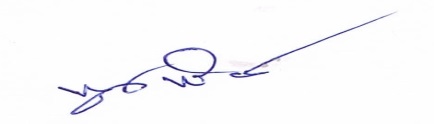 (นายพูนทรัพย์  ประจักกัตตา)นายกองค์การบริหารส่วนตำบลหนองทุ่ม